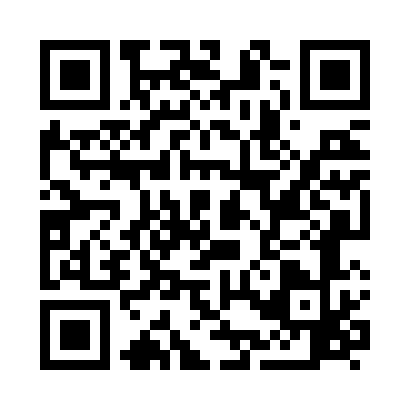 Prayer times for Anchintoul Lodge, UKWed 1 May 2024 - Fri 31 May 2024High Latitude Method: Angle Based RulePrayer Calculation Method: Islamic Society of North AmericaAsar Calculation Method: HanafiPrayer times provided by https://www.salahtimes.comDateDayFajrSunriseDhuhrAsrMaghribIsha1Wed3:175:211:136:289:0611:102Thu3:165:181:136:299:0811:113Fri3:145:161:136:319:1011:124Sat3:135:131:126:329:1311:135Sun3:125:111:126:339:1511:146Mon3:115:091:126:359:1711:157Tue3:095:061:126:369:1911:168Wed3:085:041:126:379:2211:179Thu3:075:021:126:399:2411:1810Fri3:064:591:126:409:2611:1911Sat3:054:571:126:419:2811:2012Sun3:044:551:126:429:3011:2113Mon3:034:531:126:439:3211:2214Tue3:024:511:126:459:3511:2415Wed3:014:481:126:469:3711:2516Thu3:004:461:126:479:3911:2617Fri2:594:441:126:489:4111:2718Sat2:584:421:126:499:4311:2819Sun2:574:401:126:509:4511:2920Mon2:564:391:126:519:4711:3021Tue2:554:371:126:529:4911:3122Wed2:544:351:126:539:5111:3223Thu2:534:331:126:559:5311:3324Fri2:524:311:136:569:5511:3425Sat2:514:301:136:569:5611:3526Sun2:514:281:136:579:5811:3627Mon2:504:271:136:5810:0011:3728Tue2:494:251:136:5910:0211:3829Wed2:494:241:137:0010:0311:3830Thu2:484:221:137:0110:0511:3931Fri2:474:211:137:0210:0711:40